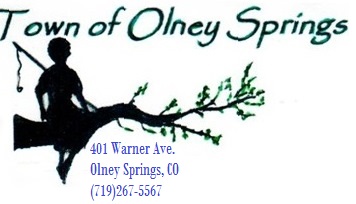 Special Meeting Minutes 401 Warner Ave.Tuesday, April 26, 2022At 6:00 pmCall To Order:Roll Call Board:Mayor Morin : present		Trustee Cahill  : present        Trustee Mason  : present             Trustee Seeley : present Executive Session – Water  	For the purpose of determining positions relative to matters that may be subject to negotiations, developing strategy for negotiations, and/or instructing negotiators, under C.R.S. Section 24-6-402(4)(e)It’s April 26,2022, and the time is 6:03pm. For the record, I am the presiding officer, Diane Cahill. As required by the Open Meetings Law, this executive session is being electronically recorded. Also present at this executive session are the following persons: Town Lawyer Nathan Shultz, Town Clerk Colleen Ketchum, Trustee Larry Mason, Trustee Diana Seeley, Trustee Diana Cahill, and Mayor Dan Morin. This is an executive session for the following purpose:  STATED ABOVE.I caution each participant to confine all discussion to the stated purpose of the executive session, and that no formal action may occur in the executive session.If at any point in the executive session any participant believes that the discussion is going outside the proper scope of the executive session, please interrupt the discussion and make an objection.  I hereby attest that this recording reflects the actual contents of the discussion at the executive session and has been made in lieu of any written minutes to satisfy the recording requirement of the Open Meeting Law. I will retain the tape in my possession for 90-day period. (Town Clerk). The time is now 6:20pm, and we now conclude the executive session and return to the open meeting. Adjourn Executive Session Trustee Mason – Motion to adjourn Trustee Seeley - seconded Special Meeting401 Warner Ave.Tuesday, April 26, 2022After executive meeting Call To Order:  – Trustee 3 vacant seats – 5 Letters of intent was receivedTrustee Mason stated that we all know the intents and no need to have interviews. Trustee Seeley asked for vote and reason to why.Bruce Devore- 3 yes –, -asset/ help with water issues, knows the town		1 no -, was on board before left for health issues and water issues then Louis Shisler-  0 yes-4 no- , Lawsuit, conflict of interest, Chuck Petrie- 1 yes, - serviced the town and lived here all his live 		3 no-, a good guy, been against same family home, same household/no packet Loreen Howells- 3 yes-, serviced the town, an asset, asset to town 		1 no-, hard worker and every meetingCraig Shriver- 4 yes-, credit on the water/ over and above, 		0 no- Trustee Mason – Motion to accept the votes Trustee Seeley – seconded the motion All in Favor – Yes Motion Passed Town Lawyer Nathan Shultz sworn in the 3 new trustees Bruce Devore, Craig Shriver, Loreen Howells Trustee Cahill reminded all board members with the talking with the town lawyer, all communication should go through the town clerk. If a member is emailing/calling the lawyer needs to also send to the town clerk so the clerk is in the loop. As a board we need to work together.  Any get together needs to be posted 24hours.Adjourn Special MeetingTrustee Mason – Motion to Adjourn meeting 	Trustee Shriver – Second the motion All in favor – Yes Motion Passed 